K-8th NORFOLK CHAMPIONS 2lb TROPHY WRESTLING TOURNAMENT Norfolk Senior High, 801 Riverside Blvd, Norfolk, NE Sunday January 30th, 2022 SESSION Boys/Girls DIVISION CHECK-IN           WRESTLE  1- Pre K/K & 1st/2nd Check in- 8:00am-9:00am,  10:00am- Wrestling begins 1-  7th– 8th Check in - 8:00am- 9:00am,                     10:00am- Wrestling begins 2-  3rd– 4th 9:30am-10:30am                                 Immediately following Session 1                   2-  5th– 6th 9:30-10:30am                                       Immediately following Session 1   REGISTRATION: Registration must be completed online through Trackwrestling  (www.trackwrestling.com). You must be pre registered by 11:am on Jan 29th. No Walk-Ins  Allowed. Limited to the first 500 wrestlers. NO WALK-INS ALLOWED – YOU MUST BE PRE REGISTERED!!!! ENTRY FEES: $20.00 for entries received by 11:am on Jan 29th. This will be collected when  you register through Trackwrestling. If you do not pay online – you are NOT registered!!   CHECK-IN: You must be checked in by the designated time or you will be scratched!! No  refunds will be given for late/missed check-ins. Brackets will be printed immediately following  the closure of check in so that the tournament can start on time!! WEIGHT CLASSES: There will not be any weigh-ins – You must be within 2 lbs of your  submitted weight or you will be disqualified if challenged (NO REFUNDS). There is $20  challenge fee that is fully refundable if the challenge results in a disqualification. All challenges must be submitted before the end of the first round of wrestling for your division.  The maximum weight difference per bracket is 12% (except for the heaviest brackets in each division).RULES: K-2: 4 man round robins. 3 One-Minute periods. All periods start neutral, 10 point tech  fall/NO HEADLOCKS! 3-4th Grade: 8 man brackets. 1-minute periods, All periods start neutral, 12pt tech fall. (Head  Locks allowed) 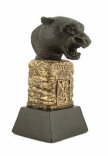 5-8th Grades: 8 man brackets. 1 ½ -minute periods, flip for choice in 2nd, 15pt tech fall. (Head Locks allowed) AWARDS: Champions 2lb. PANTHER Trophy & Custom Medals awarded   for 2nd, 3rd & 4th. OFFICIALS: Certified Officials and Experienced High School Wrestlers ADMISSION: Adults: $5.00 Students: $1.00 Under 5 free CONTACT INFO: Track wrestling Jim Lauridsen - lauridsen1202@gmail.comNorfolk Club Director Justin Grey - justingrey@npsne.org 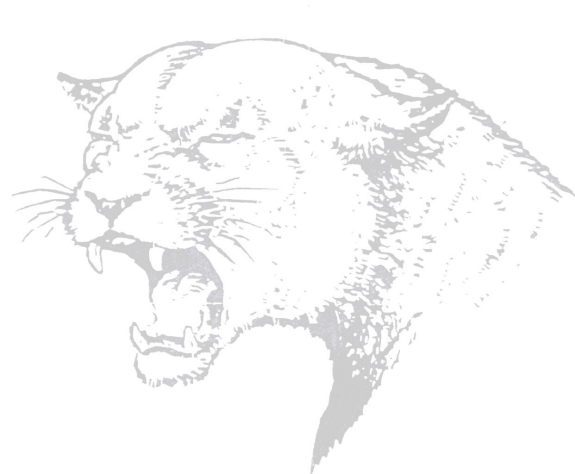 